Акции «Сухая попка» и «Оранжевое настроение» городской воспитательной акции «Город начинается с тебя!  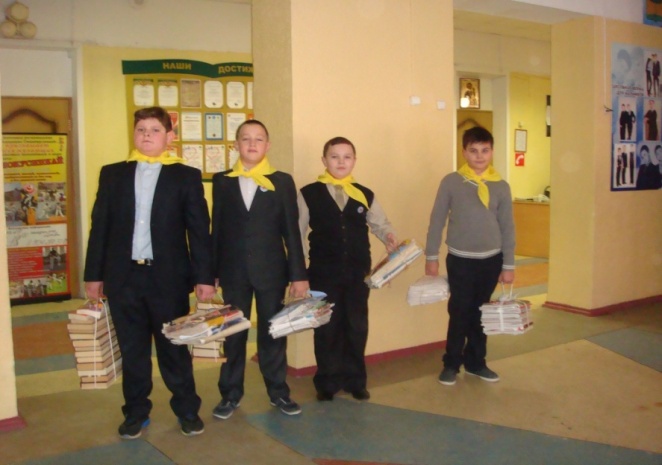 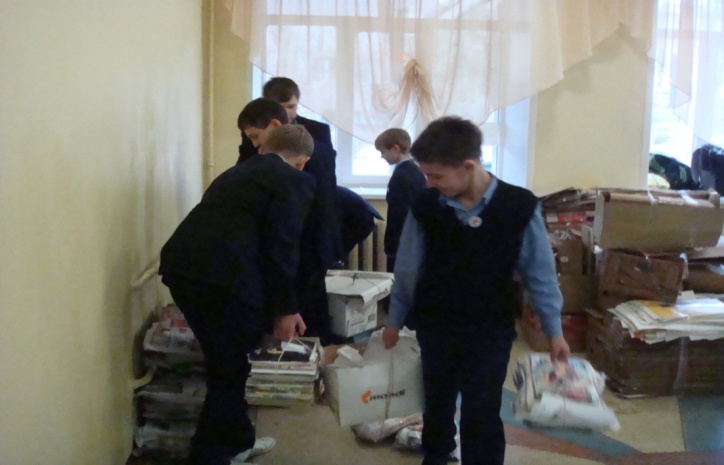 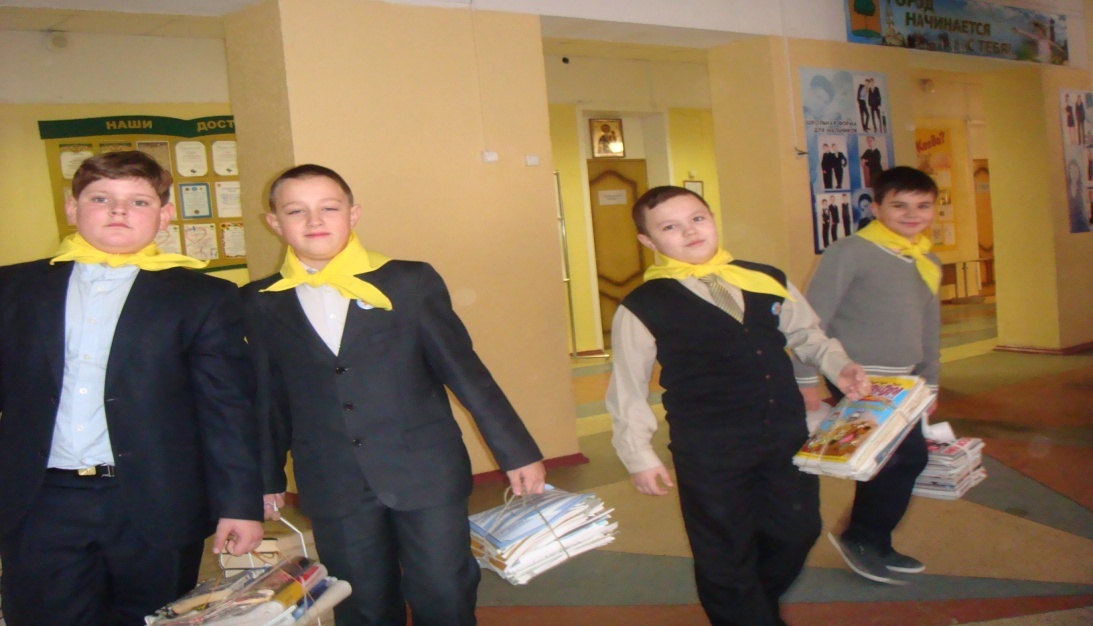 Итоги сбора макулатурыПоздравляем победителей  и призеров!Благодарим  всех принявших участие  в сборе макулатуры!КлассФ.И.О. классного руководителяКоличество собранной макулатуры от классаФ.И.О. учащихся собравших наибольшее количество макулатуры1аТрущенкова И.В.110 кг1бХрипункова Л.П.74 кг1вПанферова О.И32 кг2аНенахова Т.А.501 кг   (1 место)Лапенко К. – 100 кг (3 место)2бПивень В.И.40 кг2вКайнак Т.Г.30 кг3аСтрельникова Н.Н.93 кг3бСысоева О.Ю.131 кг4аБеренджи И.Ф.442 кг (2 место)Быкова М. – 191 кг (1 местоАксенов А. – 63 кг4бЕрофеева М.А.-5аДружнова О.В.75 кг5бКрючкова Л.К.62 кгВолодченкова В. – 46кг6аАлександрова И.А.191 кгКуренков К.- 140 кг(2 место)6бДятчина Е.Н.16 кг6вКулешова А.С.12 кг7аБеляева О.В.57 кг7бГорсунова Н.А.22 кг8аГакова Л.С.230 кг (3 место)Пашинин А. – 191 кг (1 место)8бСоломахина Н.Н.-9аРешетова О.А.107 кг9бИгошина Н.А.63 кг9вБеляев Д.А.59 кг10аТихонина Л.М.90 кгГорина А.-46 кг11а Карих И.А.21 кгИтого 2458 кг